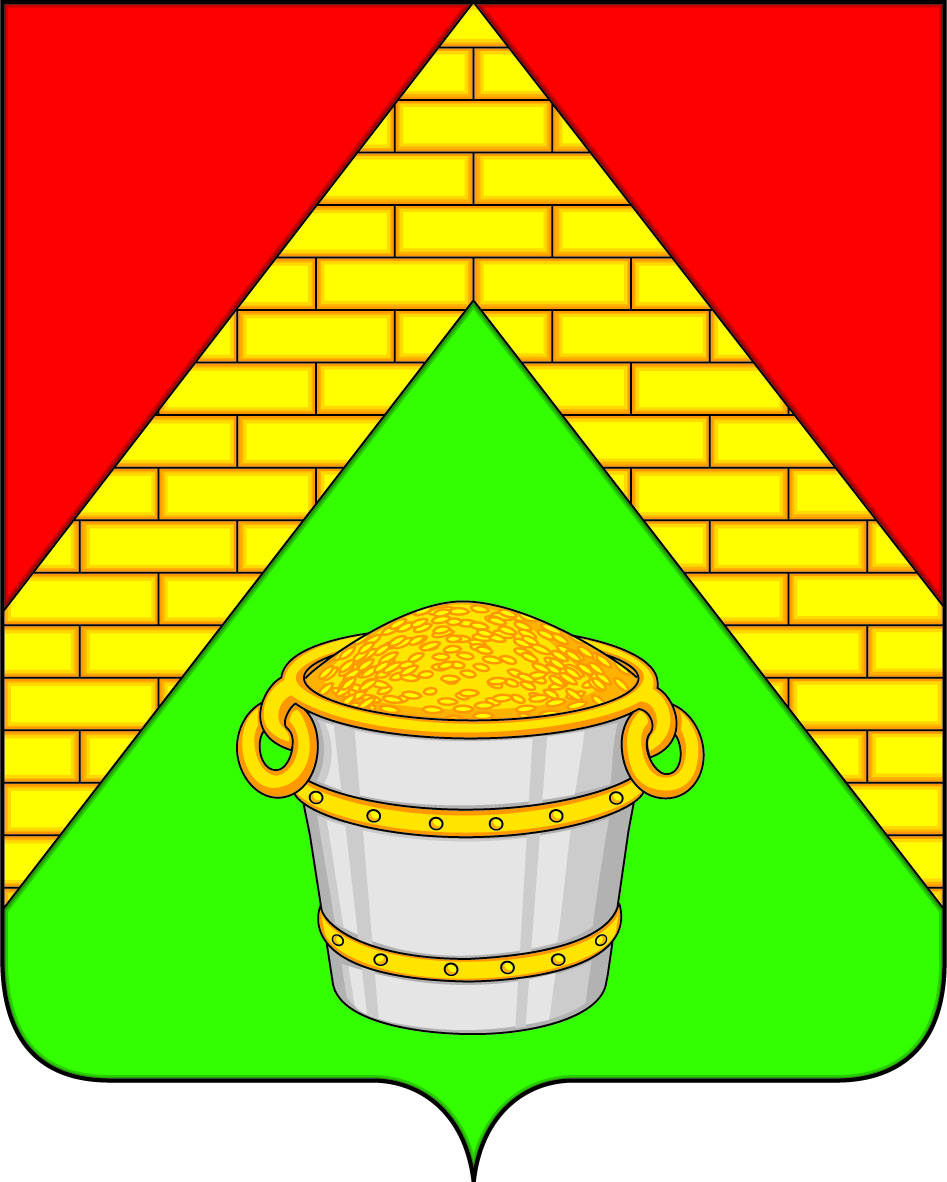 СОВЕТ НАРОДНЫХ ДЕПУТАТОВЛАТНЕНСКОГО ГОРОДСКОГО ПОСЕЛЕНИЯСЕМИЛУКСКОГО МУНИЦИПАЛЬНОГО РАЙОНА ВОРОНЕЖСКОЙ ОБЛАСТИУл. Школьная, 16 пос. Латная, 396950	РЕШЕНИЕ	От 07.07.2023 г. № 148рп. ЛатнаяО внесении изменений в решение Совета народных депутатов Латненского городского поселения от 26.12.2022г. № 109 «О бюджете Латненского городского поселения на 2023 год и на плановый период 2024 и 2025 годов»В соответствии с Бюджетным кодексом РФ, п.п. 2 п. 1 статьи 27 Устава Латненского городского поселения, Положением о бюджетном процессе в Латненском городском поселении, утвержденным решением Совета народных депутатов Латненского городского поселения от 07.11.2013г № 209, Совет народных депутатов Латненского городского поселения решил:1.Внести в решение Совета народных депутатов Латненского городского поселения от 26.12.2022г. № 109 «О бюджете Латненского городского поселения на 2023 год и на плановый период 2024 и 2025 годов» следующие изменения:1.1. Пункт 1.1 решения изложить в новой редакции:«1.1. Утвердить основные характеристики бюджета поселения на 2023 год:1) прогнозируемый общий объем доходов бюджета поселения в сумме 157088,25 тыс. рублей, в том числе безвозмездные поступления в сумме 131575,25 тыс. рублей, из них безвозмездные поступления из областного бюджета в сумме 121468,9 тыс. рублей, в том числе субсидии- 121185,7 тыс. руб., субвенция- 283,2 тыс. рублей, из районного бюджета в сумме 9881,35 тыс. рублей, в том числе дотации-922 тыс. рублей; межбюджетные трансферты, имеющие целевое назначение -8959,35 тыс. рублей; 2) общий объем расходов бюджета поселения в сумме 160508,25 тыс. рублей;3) прогнозируемый дефицит бюджета поселения 3420 тыс. рублей;4) источники внутреннего финансирования дефицита бюджета поселения на 2023 год и плановый период 2024 и 2025 годов согласно приложению 1 к настоящему решению;5) общий объем бюджетных ассигнований, направляемых на исполнение публичных нормативных обязательств, в сумме 50 тыс. рублей.1.2. Изложить приложения 1, 2, 4, 5, 6, 7 ,8 к решению в новой редакции (прилагаются).2. Настоящее решение подлежит официальному обнародованию.3. Контроль исполнения настоящего решения возложить на администрацию Латненского городского поселения (С.Ю. Бендин).Приложение 1к решению Совета народных депутатов «О бюджете Латненского городского поселения на 2023 год и на плановый период 2024 и 2025 годов» от 26.12.2022г. № 109(в редакции от 07.07.2023г. № 148)ИСТОЧНИКИ ВНУТРЕННЕГО ФИНАНСИРОВАНИЯ ДЕФИЦИТА БЮДЖЕТА ЛАТНЕНСКОГО ГОРОДСКОГО ПОСЕЛЕНИЯ НА 2023 ГОД И НА ПЛАНОВЫЙ ПЕРИОД 2024 И 2025 ГОДОВСумма (тыс. рублей)Приложение 2к решению Совета народных депутатов «О бюджете Латненского городского поселения на 2023 год и на плановый период 2024 и 2025 годов» от 26.12.2022г. №109(в редакции от 07.07.2023г. №148)ПОСТУПЛЕНИЕ ДОХОДОВ БЮДЖЕТА ЛАТНЕНСКОГО ГОРОДСКОГО ПОСЕЛЕНИЯ ПО КОДАМ ВИДОВ ДОХОДОВ, ПОДВИДОВ ДОХОДОВ НА 2023 ГОД И НА ПЛАНОВЫЙ ПЕРИОД 2024 и 2025 ГОДОВ Сумма (тыс. рублей)Приложение 4к решению Совета народных депутатов «О бюджете Латненского городского поселения на 2023 год и на плановый период 2024 и 2025 годов» от 26.12.2022г. № 109(в редакции от 07.07.2023г. № 148)ВЕДОМСТВЕННАЯ СТРУКТУРА РАСХОДОВБЮДЖЕТА ЛАТНЕНСКОГО ГОРОДСКОГО ПОСЕЛЕНИЯНА 2023 ГОД И НА ПЛАНОВЫЙ ПЕРИОД 2024 И 2025 ГОДОВ Сумма (тыс. рублей)Приложение 5к решению Совета народных депутатов «О бюджете Латненского городского поселения на 2023 год и на плановый период 2024 и 2025 годов» от 26.12.2022г. № 109(в редакции от 07.07.2023г. №148)РАСПРЕДЕЛЕНИЕбюджетных ассигнований по разделам, подразделам, целевым статьям (муниципальным программам Латненского городского поселения и не программным направлениям деятельности), группам видов расходов классификации расходов бюджета Латненского городского поселения на 2023 год и на плановый период 2024 и 2025 годовСумма (тыс. рублей)Приложение 6к решению Совета народных депутатов «О бюджете Латненского городского поселения на 2023 год и на плановый период 2024 и 2025 годов» от 26.12.2022г. № 109(в редакции от 07.07.2023г. № 148)Распределение бюджетных ассигнованийпо целевым статьям (муниципальным программам Латненского городского поселения и не программным направлениям деятельности), группам видов расходов, разделам, подразделам классификации расходов бюджета Латненского городского поселения на 2023 год и на плановый период 2024 и 2025 годовСумма (тыс. рублей)Приложение 7к решению Совета народных депутатов «О бюджете Латненского городского поселения на 2023 год и на плановый период 2024 и 2025 годов» от 26.12.2022г. № 109(в редакции от 07.07.2023г. № 148)Дорожный фонд Латненского городского поселения Семилукского муниципального района Воронежской областина 2023 год и на плановый период 2024 и 2025 годовСумма (тыс. рублей)Приложение 8к решению Совета народных депутатов «О бюджете Латненского городского поселения на 2023 год и на плановый период 2024 и 2025 годов» от 26.12.2022г. № 109(в редакции от 07.07.2023г. №148)Распределение бюджетных ассигнованийпо разделам классификации расходов бюджетов на осуществление бюджетных инвестиций в объекты капитального строительства муниципальной собственности Латненского городского поселения в рамках муниципальной адресной инвестиционной программы на 2023 год и на плановый период 2024 и 2025 годовУтверждаю Глава Латненского городского поселенияСемилукского муниципального районаВоронежской области__________________А.В. Черников07.07.2023 г.АКТоб обнародовании решения Совета народных депутатов Латненского городского поселения Семилукского муниципального района Воронежской области от 07.07.2023 г. №148 О внесении изменений в решение Совета народных депутатов Латненского городского поселения от 26.12.2022г. № 109 «О бюджете Латненского городского поселения на 2023 год и на плановый период 2024 и 2025 годов»Мы, нижеподписавшиеся,1. Попов Николай Васильевич, депутат Совета народных депутатов Латненского городского поселения от избирательного округа № 22. Манькова Ольга Ивановна, депутат Совета народных депутатов Латненского городского поселения от избирательного округа № 3, 3. Шашкина Оксана Викторовна, депутат Совета народных депутатов Латненского городского поселения от избирательного округа № 3, составили настоящий акт о том, что 07.07.2023 г. на стендах в зданиях:Администрация Латненского городского поселения, ул. Школьная, 16ООО «Теплоком», пос. Латная, ул. Советская, 10Латненская амбулатория, ул. Заводская, 18апоместили копию решения Совета народных депутатов Латненского городского поселения от 07.07.2023 г. № 148 О внесении изменений в решение Совета народных депутатов Латненского городского поселения от 26.12.2022г. № 109 «О бюджете Латненского городского поселения на 2023 год и на плановый период 2024 и 2025 годов»на 1 лист. и приложение к нему на 53 листах.Настоящий акт составлен в одном экземпляре и хранится вместе с первым экземпляром обнародованного правового акта.Глава Латненского городского поселенияА.В. Черников№ п/пНаименование Код классификации2023 год2024год2025 годИСТОЧНИКИ ВНУТРЕННЕГО ФИНАНСИРОВАНИЯ ДЕФИЦИТА БЮДЖЕТА01 00 00 00 00 0000 0003420001.Бюджетные кредиты из других бюджетов бюджетной системы Российской Федерации01 03 00 00 00 0000 000-384-384-384Привлечение бюджетных кредитов из других бюджетов бюджетной системы Российской Федерации в валюте Российской Федерации01 03 01 00 00 0000 700193500Привлечение кредитов из других бюджетов бюджетной системы Российской Федерации бюджетами городских поселений в валюте Российской Федерации01 03 01 00 13 0000 710193500Погашение бюджетных кредитов, полученных из других бюджетов бюджетной системы Российской Федерации в валюте Российской Федерации01 03 00 00 00 0000 800-2319384384Погашение бюджетами городских поселений кредитов из других бюджетов бюджетной системы Российской Федерации в валюте Российской Федерации 01 03 01 00 13 0000 810-23193843842.Изменение остатков средств на счетах по учету средств бюджета01 05 00 00 00 0000 0003804384384Увеличение остатков средств бюджета01 05 00 00 00 0000 500-159023,25-191462,46-192752,06Увеличение прочих остатков денежных средств бюджетов городских поселений01 05 02 01 13 0000 510-159023,25-191462,46-192752,06Уменьшение остатков средств бюджета01 05 00 00 00 0000 600162827,25191846,46193136,06Уменьшение прочих остатков денежных средств бюджетов городских поселений01 05 02 01 13 0000 610162827,25191846,46193136,06Код показателяНаименование показателя2023 год2024 год2025 год12345000 8 50 00000 00 0000 000Доходы бюджета - ВСЕГО157088,25191462,46192752,06000 1 00 00000 00 0000 000НАЛОГОВЫЕ И НЕНАЛОГОВЫЕ ДОХОДЫ255132421725473000 1 01 00000 00 0000 000НАЛОГИ НА ПРИБЫЛЬ, ДОХОДЫ801184448909000 1 01 02000 01 0000 110Налог на доходы физических лиц801184448909000 1 01 02010 01 0000 110Налог на доходы физических лиц с доходов, источником которых является налоговый агент, за исключением доходов, в отношении которых исчисление и уплата налога осуществляются в соответствии со статьями 227, 227.1 и 228 Налогового кодекса Российской Федерации792983598819000 1 01 02030 01 0000 110Налог на доходы физических лиц с доходов, полученных физическими лицами в соответствии со статьей 228 Налогового кодекса Российской Федерации828590000 1 03 00000 00 0000 000НАЛОГИ НА ТОВАРЫ (РАБОТЫ, УСЛУГИ), РЕАЛИЗУЕМЫЕ НА ТЕРРИТОРИИ РОССИЙСКОЙ ФЕДЕРАЦИИ231125082802000 1 03 02000 01 0000 110Акцизы по подакцизным товарам (продукции), производимым на территории Российской Федерации231125082802000 1 03 02230 01 0000 110Доходы от уплаты акцизов на дизельное топливо, подлежащие распределению между бюджетами субъектов Российской Федерации и местными бюджетами с учетом установленных дифференцированных нормативов отчислений в местные бюджеты105811081302000 1 03 02240 01 0000 110Доходы от уплаты акцизов на моторные масла для дизельных и (или) карбюраторных (инжекторных) двигателей, подлежащие распределению между бюджетами субъектов Российской Федерации и местными бюджетами с учетом установленных дифференцированных нормативов отчислений в местные бюджеты71015000 1 03 02250 01 0000 110Доходы от уплаты акцизов на автомобильный бензин, подлежащие распределению между бюджетами субъектов Российской Федерации и местными бюджетами с учетом установленных дифференцированных нормативов отчислений в местные бюджеты124613901485000 1 05 00000 00 0000 000НАЛОГИ НА СОВОКУПНЫЙ ДОХОД606264000 1 05 03000 01 0000 110Единый сельскохозяйственный налог606264000 1 05 03010 01 0000 110Единый сельскохозяйственный налог606264000 1 06 00000 00 0000 000НАЛОГИ НА ИМУЩЕСТВО103291079311228000 1 06 01000 00 0000 110Налог на имущество физических лиц102011121160000 1 06 01030 13 0000 110Налог на имущество физических лиц, взимаемый по ставкам, применяемым к объектам налогообложения, расположенным в границах городских поселений102011121160000 1 06 06000 00 0000 110Земельный налог9309968110068000 1 06 06030 00 0000 110Земельный налог с организаций622564746733000 1 06 06033 13 0000 110Земельный налог с организаций, обладающих земельным участком, расположенным в границах городских поселений622564746733000 1 06 06040 00 0000 110Земельный налог с физических лиц308432073335000 1 06 06043 13 0000 110Земельный налог с физических лиц, обладающих земельным участком, расположенным в границах городских поселений308432073335000 1 11 00000 00 0000 000ДОХОДЫ ОТ ИСПОЛЬЗОВАНИЯ ИМУЩЕСТВА, НАХОДЯЩЕГОСЯ В ГОСУДАРСТВЕННОЙ И МУНИЦИПАЛЬНОЙ СОБСТВЕННОСТИ256022202250000 1 11 05000 00 0000 120Доходы, получаемые в виде арендной либо иной платы за передачу в возмездное пользование государственного и муниципального имущества (за исключением имущества бюджетных и автономных учреждений, а также имущества государственных и муниципальных унитарных предприятий, в том числе казенных)216018001800000 1 11 05010 00 0000 120Доходы, получаемые в виде арендной платы за земельные участки, государственная собственность на которые не разграничена, а также средства от продажи права на заключение договоров аренды указанных земельных участков216018001800000 1 11 05013 13 0000 120Доходы, получаемые в виде арендной платы за земельные участки, государственная собственность на которые не разграничена и которые расположены в границах городских поселений, а также средства от продажи права на заключение договоров аренды указанных земельных участков216018001800000 1 11 09000 00 0000 120Прочие доходы от использования имущества и прав, находящихся в государственной и муниципальной собственности (за исключением имущества бюджетных и автономных учреждений, а также имущества государственных и муниципальных унитарных предприятий, в том числе казенных)400420450000 1 11 09040 00 0000 120Прочие поступления от использования имущества, находящегося в государственной и муниципальной собственности (за исключением имущества бюджетных и автономных учреждений, а также имущества государственных и муниципальных унитарных предприятий, в том числе казенных)400420450000 1 11 09045 13 0000 120Прочие поступления от использования имущества, находящегося в собственности городских поселений (за исключением имущества муниципальных бюджетных и автономных учреждений, а также имущества муниципальных унитарных предприятий, в том числе казенных)400420450000 1 14 00000 00 0000 000ДОХОДЫ ОТ ПРОДАЖИ МАТЕРИАЛЬНЫХ И НЕМАТЕРИАЛЬНЫХ АКТИВОВ128200000 1 14 06020 00 0000 430Доходы от продажи земельных участков, государственная собственность на которые разграничена (за исключением земельных участков бюджетных и автономных учреждений)128200000 1 14 06025 13 0000 430Доходы от продажи земельных участков, находящихся в собственности городских поселений (за исключением земельных участков муниципальных бюджетных и автономных учреждений)128200000 1 16 00000 00 0000 000ШТРАФЫ, САНКЦИИ, ВОЗМЕЩЕНИЕ УЩЕРБА505060000 1 16 07090 00 0000 140Иные штрафы, неустойки, пени, уплаченные в соответствии с законом или договором в случае неисполнения или ненадлежащего исполнения обязательств перед государственным (муниципальным) органом, казенным учреждением, Центральным банком Российской Федерации, государственной корпорацией505060000 1 16 07090 13 0000 140Иные штрафы, неустойки, пени, уплаченные в соответствии с законом или договором в случае неисполнения или ненадлежащего исполнения обязательств перед муниципальным органом, (муниципальным казенным учреждением) городского поселения505060000 1 17 00000 00 0000 000ПРОЧИЕ НЕНАЛОГОВЫЕ ДОХОДЫ910140160000 1 17 05000 00 0000 180Прочие неналоговые доходы60140160000 1 17 05050 13 0002 180Прочие неналоговые доходы бюджетов городских поселений (иные доходы)205050000 1 17 05050 13 0003 180Прочие неналоговые доходы бюджетов городских поселений (за размещение нестационарного торгового объекта)4090110000 1 17 1 5030 13 0000 150Инициативные платежи, зачисляемые в бюджеты городских поселений 85000000 2 00 00000 00 0000 000БЕЗВОЗМЕЗДНЫЕ ПОСТУПЛЕНИЯ131575,25167245,46167279,06000 2 02 00000 00 0000 000БЕЗВОЗМЕЗДНЫЕ ПОСТУПЛЕНИЯ ОТ ДРУГИХ БЮДЖЕТОВ БЮДЖЕТНОЙ СИСТЕМЫ РОССИЙСКОЙ ФЕДЕРАЦИИ131350,25167195,46167229,06000 2 02 10000 00 0000 150Дотации бюджетам бюджетной системы Российской Федерации922779802000 2 02 15001 00 0000 150Дотации на выравнивание бюджетной обеспеченности922779802000 2 02 15001 13 0000 150Дотации бюджетам городских поселений на выравнивание бюджетной обеспеченности из бюджета субъекта Российской Федерации922779802000 2 02 20000 00 0000 151Субсидии бюджетам бюджетной системы Российской Федерации (межбюджетные субсидии)121185,722248,422248,4000 2 02 20041 13 0000 150Субсидии бюджетам городских поселений на строительство, модернизацию, ремонт и содержание автомобильных дорог общего пользования, в том числе дорог в поселениях (за исключением автомобильных дорог федерального значения)7800000000 2 02 25555 13 0000 150Субсидии на реализацию программ формирования современной городской среды в рамках регионального проекта "Формирование комфортной городской среды"1578000000 2 02 20216 13 0000 150Субсидии бюджетам городских поселений на осуществление дорожной деятельности в отношении автомобильных дорог общего пользования, а также капитального ремонта и ремонта дворовых территорий многоквартирных домов, проездов к дворовым территориям многоквартирных домов населенных пунктов21479,122248,422248,4000 2 02 29999 13 0000 150Прочие субсидии бюджетам городских поселений5926,600000 2 02 30000 00 0000 150Субвенции бюджетам бюджетной системы Российской Федерации 283,2296,2306,8000 2 02 35118 00 0000 150Субвенции бюджетам на осуществление первичного воинского учета органами местного самоуправления поселений, муниципальных и городских округов283,2296,2306,8000 2 02 35118 13 0000 150Субвенции бюджетам городских поселений на осуществление первичного воинского учета органами местного самоуправления поселений, муниципальных и городских округов283,2296,2306,8000 2 02 49999 00 0000 150Прочие межбюджетные трансферты, передаваемые бюджетам8959,35143871,86143871,86000 2 02 49999 13 0000 150Прочие межбюджетные трансферты, передаваемые бюджетам городских поселений8959,35143871,86143871,86000 2 07 00000 00 0000 000ПРОЧИЕ БЕЗВОЗМЕЗДНЫЕ ПОСТУПЛЕНИЯ2255050000 2 07 05000 13 0000 150Прочие безвозмездные поступления в бюджеты городских поселений2255050000 2 07 05030 13 0000 150Прочие безвозмездные поступления в бюджеты городских поселений2255050НаименованиеГРБСР3ПРЦСРВР2023 год2024 год2025 годВСЕГО160508,25190836,26191435,76АДМИНИСТРАЦИЯ ЛАТНЕНСКОГО ГОРОДСКОГО ПОСЕЛЕНИЯ СЕМИЛУКСКОГО МУНИЦИПАЛЬНОГО РАЙОНА914160508,25190836,26191435,76ОБЩЕГОСУДАРСТВЕННЫЕ ВОПРОСЫ	91401904181218450Функционирование Правительства Российской Федерации, высших исполнительных органов государственной власти субъектов Российской Федерации, местных администраций9140104904181218450Муниципальная программа Латненского городского поселения Семилукского муниципального района «Муниципальное управление»914010401 0 00 00000904181218450Подпрограмма «Обеспечение реализации муниципальной программы»914010401 6 00 00000904181218450Основное мероприятие «Обеспечение непрерывности и эффективности деятельности органов местного самоуправления»914010401 6 01 00000904181218450Расходы на обеспечение функций муниципальных органов (Расходы на выплаты персоналу в целях обеспечения выполнения функций муниципальными органами, казенными учреждениями)914010401 6 01 92010100406839794137Расходы на обеспечение функций муниципальных органов (Закупка товаров, работ и услуг для обеспечения муниципальных нужд)914010401 6 01 92010200290027822904Расходы на обеспечение функций муниципальных органов (Иные бюджетные ассигнования)914010401 6 01 92010800863176177Расходы на обеспечение деятельности главы администрации (Расходы на выплаты персоналу в целях обеспечения выполнения функций муниципальными органами, казенными учреждениями)914010401 6 01 92020100121011841232НАЦИОНАЛЬНАЯ ОБОРОНА91402283,2296,2306,8Мобилизационная и вневойсковая подготовка9140203283,2296,2306,8Муниципальная программа Латненского городского поселения Семилукского муниципального района «Муниципальное управление»914020301 0 00 00000283,2296,2306,8Подпрограмма «Обеспечение реализации муниципальной программы»914020301 6 00 00000283,2296,2306,8Основное мероприятие «Обеспечение деятельности национальной обороны»914020301 6 02 00000283,2296,2306,8Осуществление первичного воинского учета на территориях, где отсутствуют военные комиссариаты (Расходы на выплаты персоналу в целях обеспечения выполнения функций муниципальными органами, казенными учреждениями)914020301 6 02 51180100255,2264,2274,8Осуществление первичного воинского учета на территориях, где отсутствуют военные комиссариаты (Закупка товаров, работ и услуг для обеспечения муниципальных нужд)914020301 6 02 51180200283232НАЦИОНАЛЬНАЯ БЕЗОПАСНОСТЬ И ПРАВООХРАНИТЕЛЬНАЯ ДЕЯТЕЛЬНОСТЬ91403505050Защита населения и территории от чрезвычайных ситуаций природного и техногенного характера, пожарная безопасность9140310505050Муниципальная программа Латненского городского поселения Семилукского муниципального района «Муниципальное управление»914031001 0 00 00000505050Подпрограмма «Организация и осуществление мероприятий в сфере ГО и ЧС, обеспечение первичных мер пожарной безопасности на территории Латненского городского поселения»914031001 1 00 00000505050Основное мероприятие «Осуществление мероприятий по предупреждению и ликвидации последствий чрезвычайных ситуаций»914031001 1 01 00000505050Мероприятия в сфере защиты населения от чрезвычайных ситуаций и пожаров» (Закупка товаров, работ и услуг для обеспечения муниципальных нужд)914031001 1 01 91430200505050НАЦИОНАЛЬНАЯ ЭКОНОМИКА91404103699,725071,725465,7ОБЩЕЭКОНОМИЧЕСКИЕ ВОПРОСЫ914040111,615,315,3Муниципальная программа Латненского городского поселения Семилукского муниципального района «Организация предоставления населению жилищно-коммунальных услуг, благоустройство и охрана окружающей среды»914040102 0 00 0000011,615,315,3Подпрограмма «Благоустройство территории Латненского городского поселения»914040102 2 00 0000011,615,315,3Основное мероприятие «Прочие мероприятия по благоустройству»914040102 2 04 0000011,615,315,3Расходы на организацию проведения оплачиваемых общественных работ (Закупка товаров, работ и услуг для обеспечения муниципальных нужд)914040102 2 04 7843020011,615,315,3ДОРОЖНОЕ ХОЗЯЙСТВО (Дорожные фонды)9140409103231,124756,425050,4Муниципальная программа Латненского городского поселения Семилукского муниципального района «Развитие транспортной системы»914040903 0 00 00000103231,124756,425050,4Подпрограмма «Развитие транспортной системы»914040903 1 00 00000103231,124756,425050,4Основное мероприятие «Развитие дорожной деятельности в отношении автомобильных дорог местного значения в границах населенных пунктов Латненского городского поселения»914040903 1 01 00000102548,123288,423363,4Мероприятия по развитию сети автомобильных дорог (Закупка товаров, работ и услуг для обеспечения муниципальных нужд)914040903 1 01 91290200234510171092Мероприятия по развитию сети автомобильных дорог (Капитальные вложения в объекты муниципальной собственности)914040903 1 01 9129040062200Расходы на капитальный ремонт и ремонт автомобильных дорог общего пользования местного значения (Закупка товаров, работ и услуг для обеспечения муниципальных нужд) 914040903 1 01 S885020021503,122271,422271,4Расходы на строительство (реконструкцию) автомобильных дорог общего пользования местного значения (Капитальные вложения в объекты муниципальной собственности)914040903 1 01 S88404007807800Основное мероприятие «Обеспечение безопасности дорожного движения»914040903 1 02 0000068314681687Мероприятия по повышению безопасности дорожного движения (Закупка товаров, работ и услуг для обеспечения муниципальных нужд)914040903 1 02 9138020068314681687ДРУГИЕ ВОПРОСЫ В ОБЛАСТИ НАЦИОНАЛЬНОЙ ЭКОНОМИКИ9140412457300400Муниципальная программа Латненского городского поселения Семилукского муниципального района «Муниципальное управление»914041201 0 00 00000457300400Подпрограмма «Управление муниципальным имуществом»914041201 3 00 00000457300400Основное мероприятие «Владение, пользование и распоряжение земельными ресурсами»914041201 3 01 00000457300400Мероприятия в сфере управления муниципальным имуществом (Закупка товаров, работ и услуг для муниципальных нужд)914041201 3 01 91530200457300400ЖИЛИЩНО-КОММУНАЛЬНОЕ ХОЗЯЙСТВО9140540286,35149454,4148640,3ЖИЛИЩНОЕ ХОЗЯЙСТВО914050190125130Муниципальная программа Латненского городского поселения Семилукского муниципального района «Организация предоставления населению жилищно-коммунальных услуг, благоустройство и охрана окружающей среды»914050102 0 00 0000090125130Подпрограмма «Обеспечение доступным и комфортным жильем населения Латненского городского поселения»914050102 3 00 000090125130Основное мероприятие «Организация капитального ремонта многоквартирных домов, ремонта муниципального жилищного фонда»914050102 3 01 0000090125130Мероприятия в сфере управления муниципальным имуществом (Закупка товаров, работ и услуг для обеспечения муниципальных нужд)914050102 3 01 9153020090125130КОММУНАЛЬНОЕ ХОЗЯЙСТВО91405028130,473577,23173,2 Муниципальная программа Латненского городского поселения Семилукского муниципального района «Организация предоставления населению жилищно-коммунальных услуг, благоустройство и охрана окружающей среды»914050202 0 00 000008130,473577,23173,2Подпрограмма «Организация в границах поселения электро-, тепло, газо- и водоснабжения населения, водоотведения»914050202 1 00 000008130,473577,23173,2Основное мероприятие «Строительство, реконструкция и капитальный ремонт систем водоснабжения и водоотведения, тепловых сетей, находящихся в муниципальной собственности»914050202 1 01 000008130,473577,23173,2Мероприятия по ремонту и содержанию инженерных сооружений и коммуникаций (Закупка товаров, работ и услуг для обеспечения муниципальных нужд)914050202 1 01 97570200488737333Мероприятия по ремонту и содержанию инженерных сооружений и коммуникаций (Капитальные вложения в объекты муниципальной собственности)914050202 1 01 9757040064900Расходы по реализации мероприятий по ремонту объектов теплоэнергетического хозяйства муниципальных образований, находящихся в собственности, к очередному зимнему отопительному периоду (Закупка товаров, работ и услуг для обеспечения муниципальных нужд)914050202 1 01 S91202006993,472840,22840,2БЛАГОУСТРОЙСТВО914050332065,882927,662512,56Муниципальная программа Латненского городского поселения Семилукского муниципального района «Организация предоставления населению жилищно-коммунальных услуг, благоустройство и охрана окружающей среды»914050302 0 00 0000032065,882927,662512,56Подпрограмма «Благоустройство территории Латненского городского поселения»914050302 2 00 0000032065,882927,662512,56Основное мероприятие «Организация проведения мероприятий по благоустройству территории Латненского городского поселения»914050302 2 01 0000014287,86951,8439,7Расходы на благоустройство территории за счет иных межбюджетных трансфертов на поощрение муниципальных образований - победителей конкурса Лучшее муниципальное образование Воронежской области(Закупка товаров, работ и услуг для обеспечения муниципальных нужд)914050302 2 01 78500200100000Расходы на благоустройство территории за счет иных межбюджетных трансфертов на поощрение поселений Воронежской области по результатам оценки эффективности развития (Закупка товаров, работ и услуг для обеспечения муниципальных нужд)914050302 2 01 7851020020000Мероприятия по благоустройству территории (Закупка товаров, работ и услуг для обеспечения муниципальных нужд)914050302 2 01 984802004481,49951,8439,7Расходы на обустройство территорий муниципальных образований (Моя улица) (Закупка товаров, работ и услуг для обеспечения муниципальных нужд)914050302 2 01 S80702004192,1300Расходы на реализацию проектов  по  поддержке местных инициатив на территории муниципальных образований Воронежской области914050302 2 01 S89102003542,200Расходы на благоустройство сельских территорий (Закупка товаров, работ и услуг для муниципальных нужд)914050302 2 01 L5760200872,0400Основное мероприятие «Организация уличного освещения»914050302 2 02 000001986,861925,862022,86Расходы на уличное освещение (Закупка товаров, работ и услуг для обеспечения муниципальных нужд)914050302 2 02 98670200183017691866Расходы на мероприятия в сфере уличного освещения (Закупка товаров, работ и услуг для обеспечения муниципальных нужд) 914050302 2 02 S8670200156,86156,86156,86Основное мероприятие «Прочие мероприятия по благоустройству»914050302 2 04 00000115050Прочие мероприятия по благоустройству (Закупка товаров, работ и услуг для обеспечения муниципальных нужд)914050302 2 04 98720200115050Основное мероприятие «Муниципальная составляющая регионального проекта «Формирование комфортнойгородской среды»914050302 2 F2 0000015780,1600Реализация программ формирования современной городской среды в рамках регионального проекта "Формирование комфортной городской среды" (Закупка товаров, работ и услуг для обеспечения муниципальных нужд)914050302 2 F2 5555020015780,1600ДРУГИЕ ВОПРОСЫ В ОБЛАСТИ ЖИЛИЩНО-КОММУНАЛЬНОГО ХОЗЯЙСТВА91405050142824,5142824,5Муниципальная программа Латненского городского поселения Семилукского муниципального района «Организация предоставления населению жилищно-коммунальных услуг, благоустройство и охрана окружающей среды»914050502 0 00 000000142824,5142824,5Подпрограмма «Обеспечение доступным и комфортным жильем населения Латненского городского поселения»914050502 3 00 000000142824,5142824,5Основное мероприятие «Создание условий для обеспечения доступным и комфортным жильем населения Латненского городского поселения»914050502 3 04 000000142824,5142824,5Расходы на создание условий для обеспечения доступным и комфортным жильем сельского населения (Капитальные вложения в объекты муниципальной собственности)914050502 3 04 L57604000142824,5142824,5КУЛЬТУРА, КИНЕМАТОГРАФИЯ91408673874128079КУЛЬТУРА9140801673874128079Муниципальная программа Латненского городского поселения Семилукского муниципального района «Развитие культуры и массового спорта»914080104 0 00 00000673874128079Подпрограмма «Организация и осуществление мероприятий в сфере культуры»914080104 1 00 00000673874128079Основное мероприятие «Организация муниципальных услуг учреждениями культуры»914080104 1 01 00000673874128079Расходы на обеспечение деятельности (оказание услуг) муниципальных учреждений (Предоставление субсидий бюджетным, автономным учреждениям и иным некоммерческим организациям)914080104 1 01 00590600673874128079СОЦИАЛЬНАЯ ПОЛИТИКА91410356368381ПЕНСИОННОЕ ОБЕСПЕЧЕНИЕ9141001306318331Муниципальная программа Латненского городского поселения Семилукского муниципального района «Муниципальное управление»914100101 0 00 00000306318331Подпрограмма «Оказание социальной помощи на территории Латненского городского поселения»914100101 2 00 00000306318331Основное мероприятие « Назначение и выплата пенсии за выслугу (доплаты к пенсии) лицам, замещающим муниципальные должности, должности муниципальной службы, отдельным категориям пенсионеров»914100101 2 02 00000306318331Доплаты к пенсиям муниципальных служащих (Социальное обеспечение и иные выплаты населению)914100101 2 02 90470300306318331СОЦИАЛЬНОЕ ОБЕСПЕЧЕНИЕ НАСЕЛЕНИЯ9141003505050Муниципальная программа Латненского городского поселения Семилукского муниципального района «Муниципальное управление»914100301 0 00 00000505050Подпрограмма «Оказание социальной помощи на территории Латненского городского поселения»914100301 2 00 00000505050Основное мероприятие «Предоставление адресной социальной поддержки населению»914100301 2 01 00000505050Мероприятия в области социальной политики (Социальное обеспечение и иные выплаты населению)914100301 2 01 90490300505050ФИЗИЧЕСКАЯ КУЛЬТУРА И СПОРТ91411506060Массовый спорт9141102506060Муниципальная программа Латненского городского поселения Семилукского муниципального района«Развитие культуры и массового спорта»914110204 0 00 00000506060Подпрограмма «Организация и осуществление мероприятий в сфере физической культуры и спорта»914110204 2 00 00000506060Основное мероприятие «Организация и осуществление мероприятий в сфере физической культуры и спорта»914110204 2 01 00000506060Мероприятия в области физической культуры и спорта (Закупка товаров, работ и услуг для обеспечения муниципальных нужд)914110204 2 01 90410200506060ОБСЛУЖИВАНИЕ ГОСУДАРСТВЕННОГО И МУНИЦИПАЛЬНОГО ДОЛГА91413433Обслуживание внутреннего государственного и муниципального долга9141301433Муниципальная программа Латненского городского поселения Семилукского муниципального района «Муниципальное управление»914130101 0 00 00000433Подпрограмма «Обеспечение реализации муниципальной программы»914130101 6 00 00000433Основное мероприятие «Обслуживание муниципального долга»914130101 6 04 00000433Процентные платежи по муниципальному долгу (обслуживание государственного (муниципального долга)914130101 6 04 27880700433НаименованиеР3ПРЦСРВР2023 год2024 год2025 годВСЕГО160508,25190836,26191435,76ОБЩЕГОСУДАРСТВЕННЫЕ ВОПРОСЫ	01904181218450Функционирование Правительства Российской Федерации, высших исполнительных органов государственной власти субъектов Российской Федерации, местных администраций0104904181218450Муниципальная программа Латненского городского поселения Семилукского муниципального района «Муниципальное управление»010401 0 00 00000904181218450Подпрограмма «Обеспечение реализации муниципальной программы»010401 6 00 00000904181218450Основное мероприятие «Обеспечение непрерывности и эффективности деятельности органов местного самоуправления»010401 6 01 00000904181218450Расходы на обеспечение функций муниципальных органов (Расходы на выплаты персоналу в целях обеспечения выполнения функций муниципальными органами, казенными учреждениями)010401 6 01 92010100406839794137Расходы на обеспечение функций муниципальных органов (Закупка товаров, работ и услуг для обеспечения муниципальных нужд)010401 6 01 92010200290027822904Расходы на обеспечение функций муниципальных органов (Иные бюджетные ассигнования)010401 6 01 92010800863176177Расходы на обеспечение деятельности главы администрации (Расходы на выплаты персоналу в целях обеспечения выполнения функций муниципальными органами, казенными учреждениями)010401 6 01 92020100121011841232НАЦИОНАЛЬНАЯ ОБОРОНА02283,2296,2306,8Мобилизационная и вневойсковая подготовка0203283,2296,2306,8Муниципальная программа Латненского городского поселения Семилукского муниципального района «Муниципальное управление»020301 0 00 00000283,2296,2306,8Подпрограмма «Обеспечение реализации муниципальной программы»020301 6 00 00000283,2296,2306,8Основное мероприятие «Обеспечение деятельности национальной обороны»020301 6 02 00000283,2296,2306,8Осуществление первичного воинского учета на территориях, где отсутствуют военные комиссариаты (Расходы на выплаты персоналу в целях обеспечения выполнения функций муниципальными органами, казенными учреждениями)020301 6 02 51180100255,2264,2274,8Осуществление первичного воинского учета на территориях, где отсутствуют военные комиссариаты (Закупка товаров, работ и услуг для обеспечения муниципальных нужд)020301 6 02 51180200283232НАЦИОНАЛЬНАЯ БЕЗОПАСНОСТЬ И ПРАВООХРАНИТЕЛЬНАЯ ДЕЯТЕЛЬНОСТЬ03505050Защита населения и территории от чрезвычайных ситуаций природного и техногенного характера, пожарная безопасность0310505050Муниципальная программа Латненского городского поселения Семилукского муниципального района «Муниципальное управление»031001 0 00 00000505050Подпрограмма «Организация и осуществление мероприятий в сфере ГО и ЧС, обеспечение первичных мер пожарной безопасности на территории Латненского городского поселения»031001 1 00 00000505050Основное мероприятие «Осуществление мероприятий по предупреждению и ликвидации последствий чрезвычайных ситуаций»031001 1 01 00000505050Мероприятия в сфере защиты населения от чрезвычайных ситуаций и пожаров» (Закупка товаров, работ и услуг для обеспечения муниципальных нужд)031001 1 01 91430200505050НАЦИОНАЛЬНАЯ ЭКОНОМИКА04103699,725071,725465,7ОБЩЕЭКОНОМИЧЕСКИЕ ВОПРОСЫ040111,615,315,3Муниципальная программа Латненского городского поселения Семилукского муниципального района «Организация предоставления населению жилищно-коммунальных услуг, благоустройство и охрана окружающей среды»040102 0 00 0000011,615,315,3Подпрограмма «Благоустройство территории Латненского городского поселения»040102 2 00 0000011,615,315,3Основное мероприятие «Прочие мероприятия по благоустройству»040102 2 04 0000011,615,315,3Расходы на организацию проведения оплачиваемых общественных работ (Закупка товаров, работ и услуг для обеспечения муниципальных нужд)040102 2 04 7843020011,615,315,3ДОРОЖНОЕ ХОЗЯЙСТВО (Дорожные фонды)0409103231,124756,425050,4Муниципальная программа Латненского городского поселения Семилукского муниципального района «Развитие транспортной системы»040903 0 00 00000103231,124756,425050,4Подпрограмма «Развитие транспортной системы»040903 1 00 00000103231,124756,425050,4Основное мероприятие «Развитие дорожной деятельности в отношении автомобильных дорог местного значения в границах населенных пунктов Латненского городского поселения»040903 1 01 00000102548,123288,423363,4Мероприятия по развитию сети автомобильных дорог (Закупка товаров, работ и услуг для обеспечения муниципальных нужд)040903 1 01 91290200234510171092Мероприятия по развитию сети автомобильных дорог (Капитальные вложения в объекты муниципальной собственности)040903 1 01 9129040062200Расходы на капитальный ремонт и ремонт автомобильных дорог общего пользования местного значения (Закупка товаров, работ и услуг для обеспечения муниципальных нужд) 040903 1 01 S885020021503,122271,422271,4Расходы на строительство (реконструкцию) автомобильных дорог общего пользования местного значения (Капитальные вложения в объекты муниципальной собственности)040903 1 01 S88404007807800Основное мероприятие «Обеспечение безопасности дорожного движения»040903 1 02 0000068314681687Мероприятия по повышению безопасности дорожного движения (Закупка товаров, работ и услуг для обеспечения муниципальных нужд)040903 1 02 9138020068314681687ДРУГИЕ ВОПРОСЫ В ОБЛАСТИ НАЦИОНАЛЬНОЙ ЭКОНОМИКИ0412457300400Муниципальная программа Латненского городского поселения Семилукского муниципального района «Муниципальное управление»041201 0 00 00000457300400Подпрограмма «Управление муниципальным имуществом»041201 3 00 00000457300400Основное мероприятие «Владение, пользование и распоряжение земельными ресурсами»041201 3 01 00000457300400Мероприятия в сфере управления муниципальным имуществом (Закупка товаров, работ и услуг для муниципальных нужд)041201 3 01 91530200457300400ЖИЛИЩНО-КОММУНАЛЬНОЕ ХОЗЯЙСТВО0540286,35149454,4148640,3ЖИЛИЩНОЕ ХОЗЯЙСТВО050190125130Муниципальная программа Латненского городского поселения Семилукского муниципального района «Организация предоставления населению жилищно-коммунальных услуг, благоустройство и охрана окружающей среды»050102 0 00 0000090125130Подпрограмма «Обеспечение доступным и комфортным жильем населения Латненского городского поселения»050102 3 00 000090125130Основное мероприятие «Организация капитального ремонта многоквартирных домов, ремонта муниципального жилищного фонда»050102 3 01 0000090125130Мероприятия в сфере управления муниципальным имуществом (Закупка товаров, работ и услуг для обеспечения муниципальных нужд)050102 3 01 9153020090125130КОММУНАЛЬНОЕ ХОЗЯЙСТВО05028130,473577,23173,2 Муниципальная программа Латненского городского поселения Семилукского муниципального района «Организация предоставления населению жилищно-коммунальных услуг, благоустройство и охрана окружающей среды»050202 0 00 000008130,473577,23173,2Подпрограмма «Организация в границах поселения электро-, тепло, газо- и водоснабжения населения, водоотведения»050202 1 00 000008130,473577,23173,2Основное мероприятие «Строительство, реконструкция и капитальный ремонт систем водоснабжения и водоотведения, тепловых сетей, находящихся в муниципальной собственности»050202 1 01 000008130,473577,23173,2Мероприятия по ремонту и содержанию инженерных сооружений и коммуникаций (Закупка товаров, работ и услуг для обеспечения муниципальных нужд)050202 1 01 97570200488737333Мероприятия по ремонту и содержанию инженерных сооружений и коммуникаций (Капитальные вложения в объекты муниципальной собственности)050202 1 01 9757040064900Расходы по реализации мероприятий по ремонту объектов теплоэнергетического хозяйства муниципальных образований, находящихся в собственности, к очередному зимнему отопительному периоду (Закупка товаров, работ и услуг для обеспечения муниципальных нужд)050202 1 01 S91202006993,472840,22840,2БЛАГОУСТРОЙСТВО050332065,882927,662512,56Муниципальная программа Латненского городского поселения Семилукского муниципального района «Организация предоставления населению жилищно-коммунальных услуг, благоустройство и охрана окружающей среды»050302 0 00 0000032065,882927,662512,56Подпрограмма «Благоустройство территории Латненского городского поселения»050302 2 00 0000032065,882927,662512,56Основное мероприятие «Организация проведения мероприятий по благоустройству территории Латненского городского поселения»050302 2 01 0000014287,86951,8439,7Расходы на благоустройство территории за счет иных межбюджетных трансфертов на поощрение муниципальных образований - победителей конкурса Лучшее муниципальное образование Воронежской области(Закупка товаров, работ и услуг для обеспечения муниципальных нужд)050302 2 01 78500200100000Расходы на благоустройство территории за счет иных межбюджетных трансфертов на поощрение поселений Воронежской области по результатам оценки эффективности развития (Закупка товаров, работ и услуг для обеспечения муниципальных нужд)050302 2 01 7851020020000Мероприятия по благоустройству территории (Закупка товаров, работ и услуг для обеспечения муниципальных нужд)050302 2 01 984802004481,49951,8439,7Расходы на обустройство территорий муниципальных образований (Моя улица) (Закупка товаров, работ и услуг для обеспечения муниципальных нужд)050302 2 01 S80702004192,1300Расходы на реализацию проектов  по  поддержке местных инициатив на территории муниципальных образований Воронежской области050302 2 01 S89102003542,200Расходы на благоустройство сельских территорий (Закупка товаров, работ и услуг для муниципальных нужд)050302 2 01 L5760200872,0400Основное мероприятие «Организация уличного освещения»050302 2 02 000001986,861925,862022,86Расходы на уличное освещение (Закупка товаров, работ и услуг для обеспечения муниципальных нужд)050302 2 02 98670200183017691866Расходы на мероприятия в сфере уличного освещения (Закупка товаров, работ и услуг для обеспечения муниципальных нужд) 050302 2 02 S8670200156,86156,86156,86Основное мероприятие «Прочие мероприятия по благоустройству»050302 2 04 00000115050Прочие мероприятия по благоустройству (Закупка товаров, работ и услуг для обеспечения муниципальных нужд)050302 2 04 98720200115050Основное мероприятие «Муниципальная составляющая регионального проекта «Формирование комфортнойгородской среды»050302 2 F2 0000015780,1600Реализация программ формирования современной городской среды в рамках регионального проекта "Формирование комфортной городской среды" (Закупка товаров, работ и услуг для обеспечения муниципальных нужд)050302 2 F2 5555020015780,1600ДРУГИЕ ВОПРОСЫ В ОБЛАСТИ ЖИЛИЩНО-КОММУНАЛЬНОГО ХОЗЯЙСТВА05050142824,5142824,5Муниципальная программа Латненского городского поселения Семилукского муниципального района «Организация предоставления населению жилищно-коммунальных услуг, благоустройство и охрана окружающей среды»050502 0 00 000000142824,5142824,5Подпрограмма «Обеспечение доступным и комфортным жильем населения Латненского городского поселения»050502 3 00 000000142824,5142824,5Основное мероприятие «Создание условий для обеспечения доступным и комфортным жильем населения Латненского городского поселения»050502 3 04 000000142824,5142824,5Расходы на создание условий для обеспечения доступным и комфортным жильем сельского населения (Капитальные вложения в объекты муниципальной собственности)050502 3 04 L57604000142824,5142824,5КУЛЬТУРА, КИНЕМАТОГРАФИЯ08673874128079КУЛЬТУРА0801673874128079Муниципальная программа Латненского городского поселения Семилукского муниципального района «Развитие культуры и массового спорта»080104 0 00 00000673874128079Подпрограмма «Организация и осуществление мероприятий в сфере культуры»080104 1 00 00000673874128079Основное мероприятие «Организация муниципальных услуг учреждениями культуры»080104 1 01 00000673874128079Расходы на обеспечение деятельности (оказание услуг) муниципальных учреждений (Предоставление субсидий бюджетным, автономным учреждениям и иным некоммерческим организациям)080104 1 01 00590600673874128079СОЦИАЛЬНАЯ ПОЛИТИКА10356368381ПЕНСИОННОЕ ОБЕСПЕЧЕНИЕ1001306318331Муниципальная программа Латненского городского поселения Семилукского муниципального района «Муниципальное управление»100101 0 00 00000306318331Подпрограмма «Оказание социальной помощи на территории Латненского городского поселения»100101 2 00 00000306318331Основное мероприятие « Назначение и выплата пенсии за выслугу (доплаты к пенсии) лицам, замещающим муниципальные должности, должности муниципальной службы, отдельным категориям пенсионеров»100101 2 02 00000306318331Доплаты к пенсиям муниципальных служащих (Социальное обеспечение и иные выплаты населению)100101 2 02 90470300306318331СОЦИАЛЬНОЕ ОБЕСПЕЧЕНИЕ НАСЕЛЕНИЯ1003505050Муниципальная программа Латненского городского поселения Семилукского муниципального района «Муниципальное управление»100301 0 00 00000505050Подпрограмма «Оказание социальной помощи на территории Латненского городского поселения»100301 2 00 00000505050Основное мероприятие «Предоставление адресной социальной поддержки населению»100301 2 01 00000505050Мероприятия в области социальной политики (Социальное обеспечение и иные выплаты населению)100301 2 01 90490300505050ФИЗИЧЕСКАЯ КУЛЬТУРА И СПОРТ11506060Массовый спорт1102506060Муниципальная программа Латненского городского поселения Семилукского муниципального района«Развитие культуры и массового спорта»110204 0 00 00000506060Подпрограмма «Организация и осуществление мероприятий в сфере физической культуры и спорта»110204 2 00 00000506060Основное мероприятие «Организация и осуществление мероприятий в сфере физической культуры и спорта»110204 2 01 00000506060Мероприятия в области физической культуры и спорта (Закупка товаров, работ и услуг для обеспечения муниципальных нужд)110204 2 01 90410200506060ОБСЛУЖИВАНИЕ ГОСУДАРСТВЕННОГО И МУНИЦИПАЛЬНОГО ДОЛГА13433Обслуживание внутреннего государственного и муниципального долга1301433Муниципальная программа Латненского городского поселения Семилукского муниципального района «Муниципальное управление»130101 0 00 00000433Подпрограмма «Обеспечение реализации муниципальной программы»130101 6 00 00000433Основное мероприятие «Обслуживание муниципального долга»130101 6 04 00000433Процентные платежи по муниципальному долгу (обслуживание государственного (муниципального долга)130101 6 04 27880700433№ п/пНаименование ЦСРВРРЗПР2023 год2024 год2025 годВСЕГО160508,25190836,26191435,761Муниципальная программа Латненского городского поселения Семилукского муниципального района «Муниципальное управление»01 0 00 0000010191,29138,29590,81.1Подпрограмма «Организация и осуществление мероприятий в сфере ГО и ЧС, обеспечение первичных мер пожарной безопасности на территории Латненского городского поселения»01 1 00 000005050501.1.1Основное мероприятие «Осуществление мероприятий по предупреждению и ликвидации последствий чрезвычайных ситуаций»01 1 01 00000505050Мероприятия в сфере защиты населения от чрезвычайных ситуаций и пожаров (закупка товаров, работ и услуг для муниципальных нужд)01 1 01 9143020003105050501.2Подпрограмма «Оказание социальной помощи на территории Латненского городского поселения»01 2 00 000003563683811.2.1Основное мероприятие «Предоставление адресной социальной поддержки населению» 01 2 01 00000505050Мероприятия в области социальной политики (Социальное обеспечение и иные выплаты населению)01 2 01 9049030010035050501.2.2Основное мероприятие «Назначение и выплата пенсии за выслугу (доплаты к пенсии) лицам, замещающим муниципальные должности, должности муниципальной службы, отдельным категориям пенсионеров»01 2 02 00000306318331Доплаты к пенсиям муниципальных служащих (Социальное обеспечение и иные выплаты населению)01 2 02 9047030010013063183311.3 Подпрограмма «Управление муниципальным имуществом»01 3 00 000004573004001.3.1Основное мероприятие «Владение, пользование и распоряжение земельными ресурсами»01 3 01 00000457300400Мероприятия в сфере управления муниципальным имуществом (Закупка товаров, работ и услуг для муниципальных нужд)01 3 01 9153020004124573004001.4Подпрограмма «Обеспечение реализации муниципальной программы»01 6 00 000009328,28420,28759,81.4.1Основное мероприятие «Обеспечение непрерывности и эффективности деятельности органов местного самоуправления Латненского городского поселения»01 6 01 00000904181218450Расходы на обеспечение функций муниципальных органов (Расходы на выплаты персоналу в целях обеспечения выполнения функций муниципальными органами, казенными учреждениями)01 6 01 920101000104406839794137Расходы на обеспечение функций муниципальных органов (Закупка товаров, работ и услуг для обеспечения муниципальных нужд)01 6 01 920102000104290027822904Расходы на обеспечение функций муниципальных органов (Иные бюджетные ассигнования)01 6 01 920108000104863176177Расходы на обеспечение деятельности главы администрации (Расходы на выплаты персоналу в целях обеспечения выполнения функций муниципальными органами, казенными учреждениями)01 6 01 92020100 01041210118412321.4.2Основное мероприятие «Обеспечение деятельности национальной обороны»01 6 02 00000283,2296,2306,8Осуществление первичного воинского учета на территориях, где отсутствуют военные комиссариаты (Расходы на выплаты персоналу в целях обеспечения выполнения функций муниципальными органами, казенными учреждениями)01 6 02 511801000203255,2264,2274,8Осуществление первичного воинского учета на территориях, где отсутствуют военные комиссариаты (Закупка товаров, работ и услуг для обеспечения муниципальных нужд)01 6 02 5118020002032832321.4.3Основное мероприятие «Обслуживание муниципального долга»01 6 04 00000433Процентные платежи по муниципальному долгу (обслуживание государственного (муниципального долга)01 6 04 2788070001044332Муниципальная программа Латненского городского поселения Семилукского муниципального района «Организация предоставления населению жилищно-коммунальных услуг, благоустройство и охрана окружающей среды»02 0 00 0000040297,95149469,66148655,562.1Подпрограмма «Организация в границах поселения электро-, тепло-, газо- и водоснабжения населения, водоотведения02 1 00 000008130,473577,23173,22.1.1Основное мероприятие «Строительство, реконструкция и капитальный ремонт систем водоснабжения и водоотведения, тепловых сетей, находящихся в муниципальной собственности»02 1 01 000008130,473577,23173,2Мероприятия по ремонту и содержанию инженерных сооружений и коммуникаций (Закупка товаров, работ и услуг для обеспечения муниципальных нужд)02 1 01 975702000502488737333Мероприятия по ремонту и содержанию инженерных сооружений и коммуникаций (Капитальные вложения в объекты муниципальной собственности)02 1 01 97570400050264900Расходы по реализации мероприятий по ремонту объектов теплоэнергетического хозяйства муниципальных образований, находящихся в собственности, к очередному зимнему отопительному периоду (Закупка товаров, работ и услуг для обеспечения муниципальных нужд)02 1 01 S912020005026993,472840,22840,22.2Подпрограмма «Благоустройство территории поселения»02 2 00 0000032077,482942,962527,862.2.1Основное мероприятие «Организация проведения мероприятий по благоустройству территории Латненского городского поселения »02 2 01 0000014287,86951,8439,7Мероприятия по благоустройству территории (Закупка товаров, работ и услуг для обеспечения муниципальных нужд)02 2 01 9848020005034481,49951,8439,7Расходы на благоустройство территории за счет иных межбюджетных трансфертов на поощрение муниципальных образований - победителей конкурса Лучшее муниципальное образование Воронежской области(Закупка товаров, работ и услуг для обеспечения муниципальных нужд)02 2 01 785002000503100000Расходы на благоустройство территории за счет иных межбюджетных трансфертов на поощрение поселений Воронежской области по результатам оценки эффективности развития (Закупка товаров, работ и услуг для обеспечения муниципальных нужд)02 2 01 78510200050320000Расходы на обустройство территорий муниципальных образований (Моя улица) (Закупка товаров, работ и услуг для обеспечения муниципальных нужд)02 2 01 S807020005034192,1300Расходы на реализацию мероприятий по  поддержке местных инициатив на территории муниципальных образований Воронежской области02 2 01 S891020005033542,200Расходы на благоустройство сельских территорий(Закупка товаров, работ и услуг для муниципальных нужд)02 2 01 L57602000412872,04002.2.2Основное мероприятие «Организация уличного освещения»02 2 02 000001986,861925,862022,86Расходы на уличное освещение (Закупка товаров, работ и услуг для обеспечения муниципальных нужд)02 2 02 986702000503183017691866Расходы на мероприятия в сфере уличного освещения (Закупка товаров, работ и услуг для обеспечения муниципальных нужд)02 2 02 S86702000503156,86156,86156,862.2.3Основное мероприятие «Муниципальная составляющая регионального проекта «Формирование комфортнойгородской среды»02 2 F2 0000015780,1600Реализация программ формирования современной городской среды в рамках регионального проекта "Формирование комфортной городской среды" (Закупка товаров, работ и услуг для обеспечения муниципальных нужд)02 2 F2 55550200050315780,16002.2.4Основное мероприятие «Прочие мероприятия по благоустройству»02 2 04 0000022,665,365,3Расходы на организацию проведения оплачиваемых общественных работ (Закупка товаров, работ и услуг для обеспечения муниципальных нужд)02 2 04 78430200040111,615,315,3Прочие мероприятия по благоустройству (Закупка товаров, работ и услуг для обеспечения муниципальных нужд)02 2 04 9872020005031150502.3Подпрограмма «Обеспечение доступным и комфортным жильем населения Латненского городского поселения»02 3 00 0000090142949,5142954,52.3.1Основное мероприятие «Организация капитального ремонта многоквартирных домов, ремонта муниципального жилищного фонда»02 3 01 0000090125130Мероприятия в сфере управления муниципальным имуществом (Закупка товаров, работ и услуг для муниципальных нужд)02 3 01 91530200050190125130Основное мероприятие «Создание условий для обеспечения доступным и комфортным жильем населения Латненского городского поселения»02 3 04 000000142824,5142824,5Расходы на создание условий для обеспечения доступным и комфортным жильем сельского населения(Капитальные вложения в объекты муниципальной собственности)02 3 04 L576040005050142824,5142824,53Муниципальная программа Латненского городского поселения Семилукского муниципального района «Развитие транспортной системы»03 0 00 00000103231,124756,425050,43.1Подпрограмма «Развитие транспортной системы»03 1 00 00000103231,124756,425050,43.1.1Основное мероприятие «Развитие дорожной деятельности в отношении автомобильных дорог местного значения в границах населенных пунктов Латненского городского поселения»03 1 01 00000102548,123288,423363,4Мероприятия по развитию автомобильных дорог (Закупка товаров, работ и услуг для обеспечения муниципальных нужд) 03 1 01 91290200 0409234510171092Мероприятия по развитию сети автомобильных дорог (Капитальные вложения в объекты муниципальной собственности)03 1 01 91290400040962200Расходы на капитальный ремонт и ремонт автомобильных дорог общего пользования местного значения (Закупка товаров, работ и услуг для обеспечения муниципальных нужд) 03 1 01 S8850200040921503,122271,422271,4Расходы на строительство (реконструкцию) автомобильных дорог общего пользования местного значения (Капитальные вложения в объекты муниципальной собственности)03 1 01 S8840400040978078003.1.2Основное мероприятие «Обеспечение безопасности дорожного движения»03 1 02 0000068314681687Мероприятия по повышению безопасности дорожного движения (Закупка товаров, работ и услуг для обеспечения муниципальных нужд)03 1 02 913802000409683146816874Муниципальная программа Латненского городского поселения Семилукского муниципального района «Развитие культуры и массового спорта»04 0 00 000006788747281394.1Подпрограмма «Организация и осуществление мероприятий в сфере культуры»04 1 00 000006738741280794.1.1Основное мероприятие «Организация муниципальных услуг муниципальными учреждениями культуры»04 1 01 00000673874128079Расходы на обеспечение деятельности (оказание услуг) муниципальных учреждений (Предоставление субсидий бюджетным, автономным учреждениям и иным некоммерческим организациям)04 1 01 0059060008016738741280794.2Подпрограмма « Организация и осуществление мероприятий в сфере физической культуры и спорта»04 2 00 000005060604.2.1Основное мероприятие « Организация и осуществление мероприятий в сфере в сфере физической культуры и спорта»04 2 01 00000506060Мероприятия в области физической культуры и спорта» (Закупка товаров, работ и услуг для обеспечения муниципальных нужд)04 2 01 904102001102506060НаименованиеБюджетные ассигнования (тыс. рублей)Бюджетные ассигнования (тыс. рублей)Бюджетные ассигнования (тыс. рублей)Наименование2023 год2024 год2025 годДорожный фонд Латненского городского поселения 103231,124756,425050,4Муниципальная программа Латненского городского поселения Семилукского муниципального района «Развитие транспортной системы»103231,124756,425050,4Подпрограмма «Развитие транспортной системы»103231,124756,425050,4Основное мероприятие «Развитие автомобильных дорог местного значения в границах населенных пунктов Латненского городского поселения»102548,124756,425050,4Мероприятия по развитию автомобильных дорог (Закупка товаров, работ и услуг для обеспечения муниципальных нужд)234510171092Мероприятия по развитию сети автомобильных дорог (Капитальные вложения в объекты муниципальной собственности)62200Расходы на капитальный ремонт и ремонт автомобильных дорог общего пользования местного значения (Закупка товаров, работ и услуг для обеспечения муниципальных нужд)21503,122271,422271,4Расходы на строительство (реконструкцию) автомобильных дорог общего пользования местного значения (Капитальные вложения в объекты муниципальной собственности)7807800Основное мероприятие «Обеспечение безопасности дорожного движения»68314681687Мероприятия по повышению безопасности дорожного движения (Закупка товаров, работ и услуг для обеспечения муниципальных нужд)68314681687Наименование раздела бюджетной классификации, муниципальной программы, объектаРЗБюджетные ассигнования (тыс. рублей)Бюджетные ассигнования (тыс. рублей)Бюджетные ассигнования (тыс. рублей)Бюджетные ассигнования (тыс. рублей)Бюджетные ассигнования (тыс. рублей)Бюджетные ассигнования (тыс. рублей)Бюджетные ассигнования (тыс. рублей)Бюджетные ассигнования (тыс. рублей)Бюджетные ассигнования (тыс. рублей)Бюджетные ассигнования (тыс. рублей)Бюджетные ассигнования (тыс. рублей)Бюджетные ассигнования (тыс. рублей)Наименование раздела бюджетной классификации, муниципальной программы, объектаРЗ2023 год2023 год2023 год2024 год2024 год2024 год2024 год2024 год2025 год2025 год2025 год2025 годНаименование раздела бюджетной классификации, муниципальной программы, объектаРЗСуммаОбластной бюджетМестный бюджетСуммаФедеральный бюджетФедеральный бюджетОбластной бюджетМестный бюджетСуммаФедеральный бюджетОбластной бюджетМестный бюджетВСЕГО79349780001349142824,520323,420323,4120593,11908142824,593459,147457,41908в том числе:Объекты муниципальной собственности79349780001349142824,520323,420323,4120593,11908142824,593459,147457,41908из них:НАЦИОНАЛЬНАЯ ЭКОНОМИКА047870078000700Муниципальная программа Латненского городского поселения Семилукского муниципального района «Развитие транспортной системы»7870078000700Подпрограмма «Развитие транспортной системы»7870078000700Основное мероприятие «Развитие автомобильных дорог местного значения в границах населенных пунктов Латненского городского поселения»7870078000700Выполнение проектно-изыскательских работ по объекту "Строительство автомобильных дорог по ул. Железнодорожная, ул. Гагарина, ул. Крупская п. Латная Семилукского муниципального района Воронежской области"622622«Строительство автомобильных дорог по ул. Железнодорожная, ул. Гагарина, ул. Крупская, п. Латная Семилукского района Воронежской области. 1 этап»780787800078ЖИЛИЩНО-КОММУНАЛЬНОЕ ХОЗЯЙСТВО05649649142824,520323,420323,4120593,11908142824,593459,147457,41908 Муниципальная программа Латненского городского поселения Семилукского муниципального района «Организация предоставления населению жилищно-коммунальных услуг, благоустройство и охрана окружающей среды»649649142824,520323,420323,4120593,11908142824,593459,147457,41908Подпрограмма «Организация в границах поселения электро-, тепло, газо- и водоснабжения населения, водоотведения»649649Основное мероприятие «Строительство, реконструкция и капитальный ремонт систем водоснабжения и водоотведения, тепловых сетей, находящихся в муниципальной собственности»649649Разработка проектно- сметной документации по объекту: «Строительство сетей водоотведения микрорайона «Родина»  Латненского городского поселения, Семилукского муниципального района, Воронежской области»649649Подпрограмма «Обеспечение доступным и комфортным жильем населения Латненского городского поселения»142824,520323,420323,4120593,11908142824,593459,147457,41908Основное мероприятие «Создание условий для обеспечения доступным и комфортным жильем населения Латненского городского поселения»142824,5142824,520323,4120593,11908142824,593459,147457,41908Комплексная жилая застройка микрорайона «Родина» в рп. Латная Семилукского муниципального района, Воронежской области142824,5142824,520323,4120593,11908142824,593459,147457,41908Попов Н.В.Манькова О.И.Шашкина О.В.___________________________________________________________________________________________